«Красная Шапочка и Серый волк»сценарий сказки на французском языкес русским переводом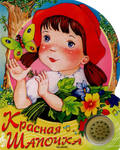 Авторы: учитель французского языкавысшей квалификационной категорииИванова Вера Николаевна учитель французского языка первой квалификационной категорииУшакова Ксения Александровнаг.Озерск2017 г.Основная цель постановки: привить учащимся интерес к изучению французского языка через  драматизацию народных сказок на французском языке.Задачи:1. Развить навыки диалогической речи, учить детей выразительно  произноситьфразы с правильной   интонацией, учить эффективным приемам запоминания текстового материала.2. Вовлечь учащихся в творческую деятельность через участие в разработке спектакля, придумывание сцен и их инсценировку.3. Развить у учащихся артистические способности: умение перевоплощатьсяв изображаемого героя сказки, используя правильную мимику и жесты.Декорации: Деревья, пеньки, на полу  искусственные цветы . Действующие лица:1. Красная Шапочка2. Мама Красной Шапочки3. 2 волка4. Бабушка5. Группа поддержки -  дети одеты в костюмы разных животных: заяц, лиса, медведь, олень (для того, чтобы можно было задействовать всех детей в классе).6. 3 переводчика: Красной Шапочки, волка, мамы 7. охотникиLe Petit Chaperon Rouge et Le Loup Gris.Scene I.Группа поддержки находится в зале,на первом ряду, она вторит главным героям, создавая положительный настрой и фон для сказки. У каждого их них инструменты, придуманные детьми или настоящие музыкальные инструменты для отбивания ритма. Под музыку из мультфильма про Красную Шапочку появляется девочка с корзиной. Это – Кранная Шапочка.Le Petit Chaperon Rouge: Permettez-moi de me présenter.Je m’appelle Le Petit Chaperon Rouge.Красная Шапочка - переводчик: Разрешите представиться. Меня зовут Красная Шапочка.Groupe: Девочки :Regardez Le Petit Chaperon Rouge!Мальчики (показывая на Красную Шапочку, восторженно): Elle est belle! Elle est jolie! Elle est sympa!Группа - переводчиков: Посмотрите! Это Красная Шапочка. Она красивая. Она милая. Она симпатичная.Появляется мама Красной Шапочки.Maman: Ta grand-mere est malade.Va la voir! Donne-lui le panier avec des gâteaux!Мама- переводчик: Твоя бабушка болеет,навести ее!Отнеси ей корзинку с пирожками.Мама подаёт  девочке корзинку.Groupe: Ta grand-mère est malade. Vite! Va la voir!.Группа - переводчиков: Твоя бабушка болеет,сходи к ней поскорее.Le Petit Chaperon Rouge: J’arrive! J’arrive!Красная Шапочка - переводчик: Иду! Иду!Maman: Dépêche-toi! Ne parle pas! Ne joue pas! Мама - переводчик: Поторопись!Не разговаривай по дороге,Не играй по дороге.Groupe (посылая воздушные поцелуи): Bonne route! Viens vite!Группа - переводчиков: Счастливого пути! Возвращайся быстрее!Maman (обнимая дочку): A bientôt!Мама - переводчик: До скорой встречи!Красная Шапочка прощается с мамой и направляется к бабушке, собирая цветы и напевая весёлую песенку ( «Frère Jacques»).Scene II.Le Petit Chaperon Rouge: Des fleurs! Beaucoup de fleurs! Красная Шапочка - переводчик: Сколько цветов! Цветы повсюду!Groupe: Ne prends pas de fleurs! Dépêche-toi! Ta grand-mère est malade!Группа – переводчиков (грозя пальчиками): Не собирай цветы,Поторопись, твоя бабушка больна.На сцене появляются 2 волка, подходят к Красной Шапочке с разных сторон.Le Petit Chaperon Rouge: Bonjour, Messieurs Les Loups! Comment ça va?Красная Шапочка - переводчик: Здравствуйте! Как дела?Les Loups Gris: Bonjour, Le Petit Chaperon Rouge! Ça va. Et toi?Серый волк - переводчик: Здравствуй Красная Шапочка! Нормально.А у тебя?Le Petit Chaperon Rouge: Ça va bien, merci. Je vais chez ma grand-mère. Красная Шапочка - переводчик: У меня всё хорошо, спасибо. Я иду навестить бабушку. Les  Loups Gris: Bonne idée!Серый волк - переводчик: Хорошая идея!Le Petit Chaperon Rouge: Vous  habitez où?Красная Шапочка - переводчик: Где вы живёте?Les Loups Gris(показывая рукой в разные стороны): J’habite ici, dans la forêt !Серый волк - переводчик: Я живу здесь в лесу.Le Petit Chaperon Rouge: Vous  dormez où?Красная Шапочка: А где вы спите?Le Loup Gris: Je dors ici dans la forêt!Серый волк - переводчик: Я сплю здесь в лесу.Groupe: Ils habitent dans la forêt!Ils dorment dans la forêt!Группа - переводчиков: Они живут в лесу!Они спят в лесу!Le Petit Chaperon Rouge:Vous  êtes bons? Vous êtes méchants?Красная Шапочка - переводчик: Вы добрые или злые волки?Les Loups Gris (вкрадчиво): Nous sommes très bons!Серый волк - переводчик: Мы очень добрые волки, Красная Шапочка.Groupe (встревоженно): Les Loups ne sont  pas bons! Les Loups sont méchants!  Группа - переводчиков: Это злые, это злые волки!Le Petit Chaperon Rouge: Ma grand-mère est malade. Je suis pressée! Красная Шапочка - переводчик: Моя бабушка больна,Я должна спешить.Groupe: Ta grand-mère est malade. Dépêche-toi!Группа - переводчиков: Твоя бабушка больна! Поторопись, поторопись!Les Loups Gris: Oh, ma chérie !Une minute!Où est la maison de ta grand-mère?Серый волк - переводчик: О, моя дорогая, постой, постой!А где дом твоей бабушки?Le Petit Chaperon Rouge (показывая вдаль):Elle habite là-bas! Красная Шапочка - переводчик:  Она живёт вон там!Groupe: Dépêche-toi! Dépêche-toi! Dépêche-toi!Группа - переводчиков: Торопись, торопись, торопись!Le Petit Chaperon Rouge: J’aime ma grand-mère I  Et vous, vous aimez vos grand-mères?Красная Шапочка - переводчик: Я люблю свою бабушку,А вы любите своих бабушек?Les Loups Gris (облизываясь): Bien sûr, nous adorons les grand-mères!Серый волк - переводчик: О, да! Мы обожаем бабушек.Le Petit Chaperon Rouge: Qu’est-ce que vous allez  faire?Красная Шапочка - переводчик: Что вы собираетесь делать сейчас?Les Loups Gris: Je voudrais voir ta grand-mère, moi aussi! Серый волк - переводчик: Я тоже очень хочу навестить твою бабушку!Le Petit Chaperon Rouge: Venez avec moi!Красная Шапочка - переводчик: Тогда пойдёмте со мной.Groupe (встревоженно, грозя пальчиками): Non! Non! Non!Группа - переводчиков: Нет, нет! Нет, нет!Les Loups Gris (с нетерпением): Vite! Je n’ai pas de temps! Серый волк - переводчик: Быстрее!У меня нет времени разговаривать. Le Petit Chaperon Rouge: D’accord! On y va!Красная Шапочка - переводчик: Хорошо! Идемте!Красная Шапочка берёт волков за лапу, отдаёт им корзинку, они идут вместе. Волки резко поворачиваются в другую сторону и исчезают.Groupe: Aidons la grand-mère! Vite! Vite!Группа - переводчиков: Давайте поможем бабушке, быстрее, быстрее!Все уходят со сцены.Partie III.На сцене бабушка, сидящая на стуле. Волки подбегают к бабушке и показывают жестами, что хотят съесть её. Появляется Красная Шапочка в сопровождении охотников.Le Petit Chaperon Rouge:  Oh, non! Vous  voulez manger ma grand-mère!  Allez-vous-en! Allez-vous-en!Красная Шапочка- переводчик: О, нет! Они хотят съесть мою бабушку.Уходите волки, уходите!Groupe: Allez-vous-en, Loups Gris Allez-vous-en!!Группа - переводчиков: Уходите волки, уходите!Дети  и охотники подходят к волкам всё ближе и ближе, отбивая ритм на музыкальных инструментах, создавая шум, чтобы испугать волков. Волки, испугавшись, убегают.Le Petit Chaperon Rouge: Les Loups sont partis! Ils ne reviendront jamais!Красная Шапочка и бабушка - переводчики: Волки убежали, и они никогда не вернутся!Groupe, Le Petit Chaperon Rouge, les chasseurs et Grand-mère: Ils ne reviendront jamais! Группа, Красная Шапочка и бабушка - переводчики: Волки больше никогда не вернутся!Все артисты выходят на сцену и поют песню «Ecoutez l’histoire du Petit Chaperon Rouge», кланяются.